СТРУКТУРНИ ИЗВЕШТАЈ О ПОСЛОВАЊУ ПРИВРЕДНИХ ДРУШТАВА
за ______ квартал 2013. годинеОбавеза давања података темељи се на члану 26. а казнене одредбе за одбијање давања података или давањe непотпуних 
и нетачних података на члану 52. Закона о званичној статистици („Сл. гласник РС“, бр. 104/2009). Подаци ће бити коришћени искључиво у статистичке сврхе и неће бити објављивани као појединачни. 
Сви подаци имају карактер пословне тајне.Поштовани, Републички завод за статистику (РЗС) у 2013. години спроводи Квартално структурно истраживање о пословању привредних друштава. Овај извештај попуњавају сва привредна друштва и друга правна лица која производе и пружају услуге за тржиште, тј. ако су им приходи од продаје робе, производа и услуга већи од 50% пословних прихода. Молимо вас да нам помогнете тако што ћете коректно да попуните овај образац и доставите га надлежном подручном одељењу РЗС чија се адреса и контакт телефони налазе у пропратном писму.ТАБЕЛА 1.   ПОСЛОВНИ ПРИХОДИ за ______ квартал 2013. године1) Важна напомена: Вредност прихода од продаје робе, производа и услуга на иностраном тржишту - ред  2a се не  укључује у ред 01 - УКУПНО.Вредност остварених пословних прихода прикажите према подацима из финансијског књиговодства. Приходе од продаје прикажите без пореза на додату вредност који се обрачунава при продаји производа и услуга. ТАБЕЛА 2.   ПОСЛОВНИ РАСХОДИ за ______ квартал 2013. годинеВредност обрачунатих трошкова и пословних расхода прикажите према подацима из финансијског књиговодства. ТАБЕЛА 3.   ЗАЛИХЕ  за ______ квартал 2013. године                                                                                         У хиљ. РСД1) Важна напомена: Вредност залиха са стањем на почетку квартала требало би да буде једнака вредности залиха са стањем на крају претходног квартала, за сваку појединачну позицију. Уколико се ова два податка разликују, молимо вас да разлог неслагања напишете у простор предвиђен за напомене,  који се налази на првој страни упитника.ТАБЕЛА 4.   БРОЈ ЗАПОСЛЕНИХ у  _____   кварталу 2013. годинеУ овој табели се уписује број особа које раде у привредном друштву и које имају уговор о запошљавању, а плаћене су за свој рад. Број запослених обухвата све особе које се налазе на платном списку, укључујући и оне које раде код куће, приправнике, плаћене власнике и плаћене чланове породице, лица која су привремено одсутна, она која не раде пуно радно време, привремене и сезонске раднике. Не обухватају се неплаћени власници и неплаћени чланови породице, лица одсутна на неодређено време (дуготрајна боловања, војна служба и сл.), као и лица која раде посредством омладинских и студентских задруга.Подаци о броју запослених радника дају се на основу кадровске или друге евиденције привредног друштва, a просек за извештајни квартал рачуна се као збир стања крајем сваког месеца, подељен на три, исказан без децимала.ТАБЕЛА 5.   ОСТВАРЕНЕ ИНВЕСТИЦИЈЕ У МАТЕРИЈАЛНА ОСНОВНА СРЕДСТВА у _____   кварталу 2013. годинеТАБЕЛА 5. ОСТВАРЕНЕ ИНВЕСТИЦИЈЕ У МАТЕРИЈАЛНА ОСНОВНА СРЕДСТВАОстварене инвестиције у току извештајног квартала представљају вредност ефективно извршене изградње, израде или набавке објеката, опреме и осталог, без обзира на то да ли су завршене или нису и да ли је њихова исплата извршена или не.Вредност остварених инвестиција обухвата све врсте улагања у нове капацитете, као и: улагања у проширење, реконструкцију, модернизацију и доградњу постојећих или замену застарелих, истрошених или уништених капацитета и значајније поправке (генерални ремонт) извршене од стране трећих лица или самог привредног друштва. У набавну вредност инвестиција треба укључити: цену произвођача, трговинску маржу, транспортне трошкове, трошкове монтаже, трошкове израде студија, пројеката, инвестиционих елабората, експертиза, техничког прегледа, преноса власништва, као и све индиректне порезе, таксе и накнаде. Порез на додату вредност (ПДВ) не укључује се у ову вредност, осим у случају да привредно друштво нема права на одбитак претходног пореза.Уколико су основна средства произведена тј. изграђена у сопственој режији и користе се за сопствене потребе, вредност ових средстава треба приказати по трошковима производње тј. по цени коштања. Вредност остварених инвестиција треба приказати према фактурама примљеним од добављача тј. извођача радова. У случају да инвестициони радови трају дуже време, онда инвестиције за извештајни квартал треба приказати у пропорцији са степеном извршења уговорних (привременим ситуацијама) грађевинских радова, тј. према рачуноводственом методу процентуалног извршења. У вредност инвестиција треба укључити и вредност основних средстава која су набављена путем финансијског лизинга, као и вредност основних средстава добијених без накнаде од дародаваца из земље и иностранства.Не обухватају се вредности: инвестиционог и редовног одржавања материјалних основних средстава, улагања у обртна средства, ревалоризација основних средстава, као и закуп опреме и објеката (оперативни лизинг).У колону 4,  ″Нова основна средства″, уписује се вредност набавки основних средстава које су извршене непосредно од извођача грађевинских радова, произвођача опреме или су произведена у сопственој режији. То је вредност набавке оних основних средстава која нису до сада била предмет купопродаје између непосредних корисника тих добара. У ову вредност укључују се и: вредност значајнијих побољшања земљишта; трошкови преноса власништва земљишта, као и вредност половне опреме набављене у иностранству. У колону 5, ″Половна основна средства″, уписује се вредност набавки основних средстава која су у извештајном кварталу само мењала власника, тј. нису набављена непосредно од извођача грађевинских радова, произвођача опреме или произведена у сопственој режији. Овде се обухвата и вредност набавке и откупа земљишта.У ред 02, ″Грађевински радови″, уписује се вредност инвестиција у стамбене зграде, и њихове пратеће објекте, као и остале грађевине и објекте високоградње, нискоградње и хидроградње.У вредност грађевинских радова, било да је реч о стамбеним зградама или осталим грађевинама и зградама, треба укључити вредност уграђене опреме као што су котлови и уређаји за централно грејање, лифтови, инсталације струје и воде, као и вредност припреме и уређења грађевинског земљишта. У ред 04, ″Домаћа опрема с монтажом“, уписује се вредност набавке свих врста транспортних средстава, као и вредност уређаја, машина и остале опреме (енергетских машина и уређаја, машина радилица, уређаја и остале опреме с монтажом - апарати и средства за везе, крупан алат, инструменти, лабораторијска опрема, крупан инвентар, канцеларијске машине, библиотеке, учила и слична опрема која се не сматра ситним инвентаром), која су произведена у земљи.У ред 05, ″Увозна опрема са монтажом″, уписује се вредност набавке опреме с монтажом исте врсте као код опреме под ред.бр.04, уколико је она увезена из иностранства директно или преко посредника, било као нова или половна.У ред 06, ″Основно стадо и дугогодишњи засади″, уписује се вредност набавке основног стада (приплодна и радна стока, као и подмладак произведен за сопствене потребе), плантажа, воћњака, пошумљавања сечина, голети и плантажног пошумљавања. У ред 07, ″Земљиште″, уписује се вредност набавке и откупа земљишта, и то у колону  "половна основна средства". У колону "нова основна средства" уписује се вредност трошкова преноса власништва (трошкови посредовања, проценитеља, адвоката и сл.), као и значајнија побољшања земљишта настала крчењем шума, исушивањем мочвара, изградњом насипа, заштитом од поплава и сл.Табеле 6. и 7. обавезно попуњавају привредна друштва која остварују индустријску производњу у 	областима КД (2010)  05 - 33    ( прерађивачкој делатности и рударству)  	ТАБЕЛА 6.   ПРОМЕТ У ИНДУСТРИЈИ  (приход од продаје)  за ______ квартал 2013. године                 У хиљ. РСДВРЕДНОСТ ПРОМЕТА (приход од продаје) прикажите према подацима из финансијског књиговодства. Вредност  промета не обухвата порез на додату вредност (ПДВ). Привредна друштва чија претежна делатност није индустријска производња дају податке само за промет индустријских производа и услуга.Код свих привредних друштава са претежном делатношћу у индустрији (областима КД 05 - 33)  неопходно је да: 1)  Збир свих вредности у редовима 01 и 03 (Приходи од продаје робе и Приходи од продаје производа и услуга) треба да  буде једнак вредности у реду 02 из табеле 1. 2)  Збир свих вредности у редовима 02 и 04 (Приходи од продаје робе на иностраном тржишту и Приходи од продаје производа и услуга на иностраном тржишту) треба да буде једнак вредности у реду 2a из табеле 1.ТАБЕЛА 7.  НОВЕ (ПРИМЉЕНЕ) НАРУЏБИНЕ У ИНДУСТРИЈИ (прихваћене наруџбине за које није издата фактура)                        за ______  квартал 2013. годинеУ хиљ. РСДВРЕДНОСТ НОВИХ НАРУЏБИНА јесте вредност из уговора/договора између произвођача и наручиоца на домаћем или страном тржишту. То су наруџбине примљене у извештајном  кварталу (приказују се за сваки месец посебно) за будућу производњу  индустријских производа или давање услуга (за властити рачун или туђи - подуговор). Вредност нових наруџбина не укључује порез на додату вредност (ПДВ), као и код промета. Ако је нека наруџбина у истом месецу и примљена и остварена и за њу је издата фактура, онда се она не приказује у табели 7, него у табели 6, као вредност промета. ОТКАЗАНЕ НАРУЏБИНЕ не узимају се у обзир. Не одузимају се од примљених нових наруџбина.1)   Код нових (примљених) наруџбина критеријум за поделу на наруџбине са домаћег тржишта и наруџбине са страног тржишта односи се на место пребивалишта наручиоца индустријских производа и услуга, а не на пребивалиште произвођача.Датум  ________________ 2013. годинеШтампано у Републичком заводу за статистикуwww.stat.gov.rs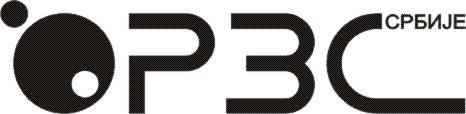 Образац  СБС - 03РЕПУБЛИКА СРБИЈАЗакон о званичној статистици „Службени гласник РС”, број 104/2009Републички завод за статистикуЗакон о званичној статистици „Службени гласник РС”, број 104/2009Шифра истраживања: 004010ПОПУЊАВА СТАТИСТИКАПОПУЊАВА СТАТИСТИКАПОПУЊАВА СТАТИСТИКАПОПУЊАВА СТАТИСТИКАПОПУЊАВА СТАТИСТИКАПОПУЊАВА СТАТИСТИКАПОПУЊАВА СТАТИСТИКАПОПУЊАВА СТАТИСТИКАПОПУЊАВА СТАТИСТИКАПОПУЊАВА СТАТИСТИКАПОПУЊАВА СТАТИСТИКАПОДАЦИ О ИЗВЕШТАЈНОЈ ЈЕДИНИЦИПОДАЦИ О ИЗВЕШТАЈНОЈ ЈЕДИНИЦИПОДАЦИ О ИЗВЕШТАЈНОЈ ЈЕДИНИЦИПОДАЦИ О ИЗВЕШТАЈНОЈ ЈЕДИНИЦИПОДАЦИ О ИЗВЕШТАЈНОЈ ЈЕДИНИЦИПОДАЦИ О ИЗВЕШТАЈНОЈ ЈЕДИНИЦИПОДАЦИ О ИЗВЕШТАЈНОЈ ЈЕДИНИЦИПОДАЦИ О ИЗВЕШТАЈНОЈ ЈЕДИНИЦИПОДАЦИ О ИЗВЕШТАЈНОЈ ЈЕДИНИЦИПОДАЦИ О ИЗВЕШТАЈНОЈ ЈЕДИНИЦИПОДАЦИ О ИЗВЕШТАЈНОЈ ЈЕДИНИЦИ Пословно име  Пословно име Матични бројМатични бројМатични бројМатични бројМатични бројМатични бројМатични бројМатични број Матични број  Матични број  Општина   Општина  Насеље (место)Насеље (место)ОпштинаОпштинаОпштинаОпштинаОпштинаОпштинаУлица и кућни бројУлица и кућни бројУлица и кућни бројТелефонТелефонОдељењеОдељењеОдељењеОдељењеОдељењеРедни бр. у узоркуРедни бр. у узоркуРедни бр. у узоркуРедни бр. у узоркуРедни бр. у узоркуe-mail        Делатност        Делатност        Делатност        Делатност        ДелатностПретежна делатност Претежна делатност Претежна делатност 2013(група КД 2010)(група КД 2010)(група КД 2010)(одговор написати текстом и шифром)(одговор написати текстом и шифром)(одговор написати текстом и шифром)(одговор написати текстом и шифром)(одговор написати текстом и шифром)(одговор написати текстом и шифром)(одговор написати текстом и шифром)(одговор написати текстом и шифром)КварталКварталКварталКварталКварталГодинаГодинаГодинаГодинаНамена статистичког извештајаРезултати овог извештаја намењени су за оцењивање структуре и динамике економских активности привредних друштава и економских кретања у целини, као и за обезбеђивање података за квартални обрачун макроекономских агрегата.Ко попуњаваизвештај  Попуњава рачуновођа или друго одговорно лице, уз коришћење објашњења и напомена испод сваке табеле. У позицијама су наведене групе рачуна и рачуни према важећим рачуноводственим прописима Републике Србије и Контног оквира за привредна друштва, задруге, друга правна лица и предузетнике.  Шта очекујемоод васДа на постављена питања о пословању вашег привредног друштва дате податке засноване на  документацији. У случају да је она непотпуна, молимо вас за поуздане процене за цео предвиђен извештајни период. Уколико коректно попуњен извештај доставите у предвиђеном року, омогућићете нам да податке благовремено ставимо на располагање корисницима, а себе ћете поштедети наших писаних и телефонских ургенција.Напомене:Група рачуна или рачунУ хиљ. РСД01УКУПНО (02+03+04+05)УКУПНО (02+03+04+05)(60+61+62+640+65)02Приходи од продаје робе, производа и услуга Приходи од продаје робе, производа и услуга 60, 61 2аОд тога: приходи од продаје робе, производа и услуга на иностраном тржишту 1)603, 61303Приходи од активирања учинака и робеПриходи од активирања учинака и робе6204Приходи од премија, субвенција, дотација, регреса и сл. Приходи од премија, субвенција, дотација, регреса и сл. 64005Други пословни приходи  Други пословни приходи  65Група рачуна
или рачунУ хиљ. РСД01УКУПНО (02+03+04+05+06)(50+51+52+53+55)
-(555+556)02Набавна вредност продате робе5003Трошкови материјала5104Трошкови зарада, накнада зарада и остали лични расходи5205Трошкови производних услуга5306Нематеријални трошкови, осим трошкова пореза и 
трошкова доприноса55, осим рачуна
555 и 556Стање на почетку квартала 1)Стање на крају квартала 01Залихе материјала02Залихе недовршене производње03Залихе готових производа04Залихе робеКвартални просек 01Број запосленихВредност инвестиција у хиљ. РСД  Вредност инвестиција у хиљ. РСД  Вредност инвестиција у хиљ. РСД  Укупно
(4+5)нова основна
 средстваполовна основна
 средства
1234501УКУПНО (02+03+06+07)02Грађевински радови03Опрема с монтажом  (04+05)04Домаћа опрема с монтажом05Увозна  опрема с монтажом06Основно стадо и дугогодишњи засади07ЗемљиштеГрупа рачуна или рачун1. месец извештајног квартала2. месец извештајног квартала3. месец извештајног квартала12301Приходи од продаје робе1)6002Приходи од продаје робе на иностраном тржишту2)60303Приходи од продаје производа и услуга1)6104Приходи од продаје производа и услуга на иностраном тржишту2)61305Промет добара и услуга који је ослобођен ПДВ-а са правом на одбитак претходног пореза = податак 001 из пореске пријаве пореза на додату вредност, образац ПППДВ1. месец извештајног квартала2. месец извештајног квартала3. месец извештајног квартала12301Наруџбине, укупно (02+03)02Наруџбине са домаћег тржишта1)03Наруџбине са иностраног тржишта1)Образац попунио:Образац попунио:Руководилац:Руководилац:(М.П.)(име и презиме)(име и презиме)(име и презиме)(име и презиме)Контакт телефон:/(обавезно унети и позивни број)(обавезно унети и позивни број)(обавезно унети и позивни број)(обавезно унети и позивни број)(обавезно унети и позивни број)(обавезно унети и позивни број)(обавезно унети и позивни број)(обавезно унети и позивни број)(обавезно унети и позивни број)(обавезно унети и позивни број)(обавезно унети и позивни број)(обавезно унети и позивни број)